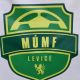                                                                     MESTSKÁ ÚNIA MALÉHO FUTBALU                                                                                                                                                                               OHLÁSENIE PRESTUPU           HRÁČ                    Meno :                  ........................................................................................           Priezvisko:           .......................................................................................           Dátum nar.:        ........................................................................................           Adresa:                ........................................................................................           Hlási prestup:           z klubu:              .........................................................................................           do klubu:          ..........................................................................................           ...............................                                 ......................................................                        dátum                                                    vlastnoručný podpis hráča